 Министерство по физической культуре и спорту Челябинской областиФедерация бодибилдинга РоссииЧелябинская областная физкультурно-спортивная общественная организация «Федерация бодибилдинга»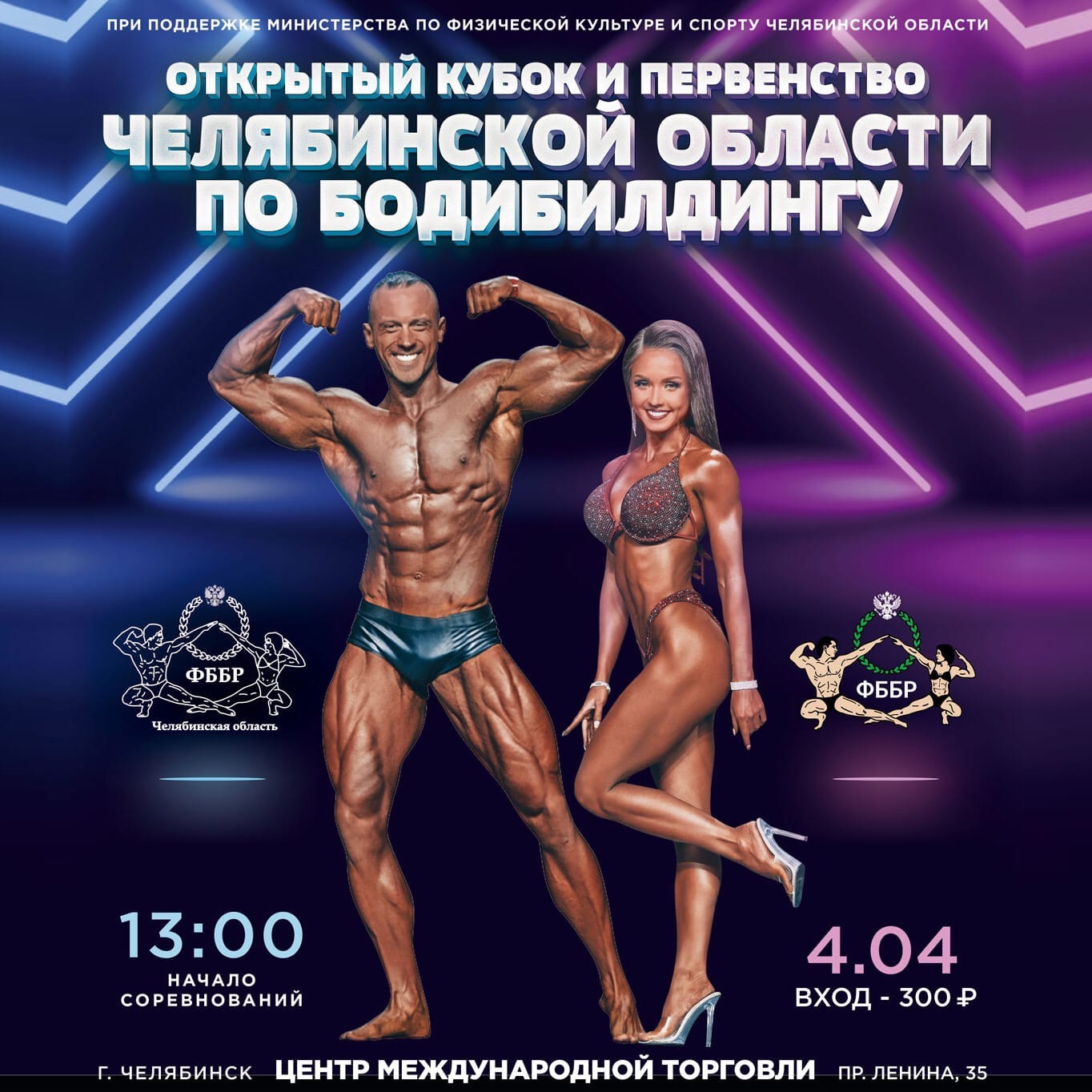 ИТОГОВЫЙ ПРОТОКОЛ03-05.04.2021г.г. Челябинск
Главный судья соревнований                                                             Марфицын А.Г. 


Главный секретарь соревнований                                                     Гуськова Ю.А.
Главный судья соревнований                                                             Марфицын А.Г. 


Главный секретарь соревнований                                                     Гуськова Ю.А.
Главный судья соревнований                                                             Марфицын А.Г. 


Главный секретарь соревнований                                                     Гуськова Ю.А.Главный судья соревнований                                                             Марфицын А.Г. 


Главный секретарь соревнований                                                     Гуськова Ю.А.
Главный судья соревнований                                                             Марфицын А.Г. 


Главный секретарь соревнований                                                     Гуськова Ю.А.Главный судья соревнований                                                             Марфицын А.Г. 


Главный секретарь соревнований                                                     Гуськова Ю.А.
Главный судья соревнований                                                             Марфицын А.Г. 


Главный секретарь соревнований                                                     Гуськова Ю.А.Главный судья соревнований                                                             Марфицын А.Г. 


Главный секретарь соревнований                                                     Гуськова Ю.А.
Главный судья соревнований                                                             Марфицын А.Г. 


Главный секретарь соревнований                                                     Гуськова Ю.А.Главный судья соревнований                                                             Марфицын А.Г. 


Главный секретарь соревнований                                                     Гуськова Ю.А.International Federation of Bodybuilders (IFBB)
Федерация бодибилдинга РоссииИТОГОВЫЙ ПРОТОКОЛКубок и первенство Челябинской областиЧелябинск     04 - 02.04.2021Главный судья соревнований                                                             Марфицын А.Г. 


Главный секретарь соревнований                                                     Гуськова Ю.А.Челябинск     03-05.04.2021Главный судья соревнований                                                             Марфицын А.Г. 


Главный секретарь соревнований                                                     Гуськова Ю.А.International Federation of Bodybuilders (IFBB)
Федерация бодибилдинга РоссииИТОГОВЫЙ ПРОТОКОЛКубок и первенство Челябинской области Челябинск     03 - 05.04.2021 Категория: Бодибилдинг мальчики до 13 лет№ п/пСтарт. №Ф.И.О.Страна/регион/клубСпорт.
званиеI раундII раундСумма
местЗанятое
местоЗачетн.
очкиВыполн.
норматив1 1 Казаков Артем Свердловская область  10 5 15 1 8.0 2 2 Мочнев Денис Челябинск Космос  20 10 30 2 6.0 314Камалов ФедорЧелябинск30154534.5Челябинск     03 - 05.04.2021 Категория: фитнес девочки до10 лет№ п/пСтарт. №Ф.И.О.Страна/регион/клубСпорт.
званиеI раундII раундСумма
местЗанятое
местоЗачетн.
очкиВыполн.
норматив1 4 Богданова Ульяна Челябинск СШОР АТЛЕТ  1ю 24 5 29 1 8.0 2 5 Иванова Илона Челябинск СШОР АТЛЕТ  1ю 14 20 34 2 6.0 3 6 Орлова София Свердловская область  30 14 44 3 4.5 4 7 Кисельникова Алена Челябинск СШОР АТЛЕТ  32 13 45 4 3.5 5 15 Камалова Маргарита Челябинск СШОР АТЛЕТ  48 23 71 5 3.0 Челябинск     03 - 05.04.2021Категория: фитнес девушки до 15 лет№ п/пСтарт. №Ф.И.О.Страна/регион/клубСпорт.
званиеI раундII раундСумма
местЗанятое
местоЗачетн.
очкиВыполн.
норматив1 8 Казакова Анна Челябинск СШОР АТЛЕТ  1ю 16 5 21 1 8.0 2 10 Мирошкина Наталия Челябинск СШОР АТЛЕТ  1ю 14 10 24 2 6.0 3 11 Гиниятуллина Яна Челябинск СШОР АТЛЕТ  30 15 45 3 4.5 Челябинск     03 - 05.04.2021Категория: Фитнес юноши абсолютная№ п/пСтарт. №Ф.И.О.Страна/регион/клубСпорт.
званиеI раундII раундСумма
местЗанятое
местоЗачетн.
очкиВыполн.
норматив1 13 Калистратов Семен  Челябинск СШОР АТЛЕТ  1ю 10 5 15 1 8.0 214Камалов ФедорЧелябинск20103026.0315Карлов ЯрославЧелябинск СШОР АТЛЕТ  30154534.5Челябинск     03 - 05.04.2021Категория: Бодибилдинг юноши абсолютная№ п/пСтарт. №Ф.И.О.Страна/регион/клубСпорт.
званиеI раундII раундСумма
местЗанятое
местоЗачетн.
очкиВыполн.
норматив1 14 Слесарев Владислав Свердловская область  10 5 15 1 8.0 2 19 Наумов Дмитрий Челябинск Сова 20 10 30 2 6.0 3 3 Огарков Данила Миасс Лидер  30 15 45 3 4.5 International Federation of Bodybuilders (IFBB)
Федерация бодибилдинга РоссииИТОГОВЫЙ ПРОТОКОЛКубок и первенство Челябинской области Челябинск     03 - 05.04.2021Категория: Классический бб юниоры№ п/пСтарт. №Ф.И.О.Страна/регион/клубСпорт.
званиеI раундII раундСумма
местЗанятое
местоЗачетн.
очкиВыполн.
норматив1 22 Тлостулоков Олег Игоревич  Магнитогорск  12 6 18 1 12.0 2 19 Наумов Дмитрий Челябинск Сова 22 11 33 2 9.0 3 17 Мишин Никита Магнитогорск Форум 22 12 34 3 7.0 Челябинск     03 - 05.04.2021Категория: Бодибилдинг юниоры абсолютная№ п/пСтарт. №Ф.И.О.Страна/регион/клубСпорт.
званиеI раундII раундСумма
местЗанятое
местоЗачетн.
очкиВыполн.
норматив1 14 Слесарев Владислав Свердловская область  10 5 15 1 12.0 217 Мишин Никита Магнитогорск Форум 20 10 30 2 9.0 3 3 Огарков Данила Миасс Лидер  30 15 45 3 7.0 Челябинск     03-05.04.2021 Категория: Бодибилдинг мастера мужчины№ п/пСтарт. №Ф.И.О.Страна/регион/клубСпорт.
званиеI раундII раундСумма
местЗанятое
местоЗачетн.
очкиВыполн.
норматив1 39 Рахманин Евгений Свердловская область  10 5 15 1 12.0 2 38 Барахтенко Дмитрий Свердловская область  кмс 20 10 30 2 9.0 3 73 Прилепский Игорь Снежинск Метро фитнес  30 15 45 3 7.0 Челябинск     03 - 05.04.2021Категория: Атлетик мужчины№ п/пСтарт. №Ф.И.О.Страна/регион/клубСпорт.
званиеI раундII раундСумма
местЗанятое
местоЗачетн.
очкиВыполн.
норматив1 77 Кузнецов Никита Челябинск Космос  мс 16 7 23 1 16.0 2 84 Косолапов Александр Магнитогорск Атмосфера  18 8 26 2 12.0 3 82 Будагов Эльмар РБ  28 15 43 3 9.0 International Federation of Bodybuilders (IFBB)
Федерация бодибилдинга РоссииИТОГОВЫЙ ПРОТОКОЛКубок и первенство Челябинской области Челябинск     03 - 05.04.2021Категория: Классический бб абсолютная№ п/пСтарт. №Ф.И.О.Страна/регион/клубСпорт.
званиеI раундII раундСумма
местЗанятое
местоЗачетн.
очкиВыполн.
норматив1 77 Кузнецов Никита Челябинск Космос  мс 12 5 17 1 16.0 2 74 Ельцов Алексай Магнитогорск Атмосфера  кмс 18 10 28 2 12.0 3 83 Однокурцев Гурьян Оренбургская область  30 15 45 3 9.0 4 22 Тлостулоков Олег Игоревич  Магнитогорск  42 22 64 4 7.0 5 72 Кеслер Владислав Магнитогорск  48 23 71 5 6.0 Челябинск     03 - 05.04.2021Категория: Бодибилдинг мужчины до 85 кг№ п/пСтарт. №Ф.И.О.Страна/регион/клубСпорт.
званиеI раундII раундСумма
местЗанятое
местоЗачетн.
очкиВыполн.
норматив1 77 Кузнецов Никита Челябинск Космос  мс 10 5 15 1 16.0 2 38 Барахтенко Дмитрий Свердловская область  кмс 20 10 30 2 12.0 3 75 Лихачев Дмитрий Свердловская область  34 17 51 3 9.0 4 83 Однокурцев Гурьян Оренбургская область  36 18 54 4 7.0 5 17 Мишин Никита Магнитогорск Форум 50 25 75 5 6.0 Челябинск     03 - 05.04.2021Категория: Бодибилдинг мужчины свыше 85 кг№ п/пСтарт. №Ф.И.О.Страна/регион/клубСпорт.
званиеI раундII раундСумма
местЗанятое
местоЗачетн.
очкиВыполн.
норматив1 39 Рахманин Евгений Свердловская область  10 5 15 1 16.0 2 82 Будагов Эльмар РБ  20 10 30 2 12.0 3 29 Кколомыцев Сергей   Снежинск  30 15 45 3 9.0 Челябинск     03 - 05.04.2021Категория: Бодибилдинг мужчины абсолютная№ п/пСтарт. №Ф.И.О.Страна/регион/клубСпорт.
званиеI раундII раундСумма
местЗанятое
местоЗачетн.
очкиВыполн.
норматив1 39 Рахманин Евгений Свердловская область  10 10 1 2.0 2 77 Кузнецов Никита Челябинск Космос  мс 20 20 2 0.0 International Federation of Bodybuilders (IFBB) 
Федерация бодибилдинга РоссииИТОГОВЫЙ ПРОТОКОЛКубок и первенство Челябинской области Челябинск     03 - 05.04.2021Категория: Дебют бикини№
п/пСтарт.
№Ф.И.О.Страна/регион/клубСтрана/регион/клубСпорт.
звание1 раунд2 раунд3 раундСумма
местЗанятое
местоЗачетн.
очкиВыполн.
норматив151Сатина АннаКопейск  Копейск  261Бывальцева АлександраЧелябинск LR-GYM  Челябинск LR-GYM  111110.0 351Сатина Анна Сергеевна Копейск  Копейск  141420.0 452Дегтяренко КсенияМагнитогорск Платформа Магнитогорск Платформа 151530.0 550Кривцова СветланаЧелябинск Брайт Фит Челябинск Брайт Фит 171740.0 666Иващенко АнастасияЧелябинск Алекс фитнес Челябинск Алекс фитнес 232350.0 728Гараева ЭльвинаРБ  РБ  242460.0 825Шишкина АннаЧелябинск Аврора-фитнес Челябинск Аврора-фитнес 373770.0 932Генералова ЮлияМагнитогорск Атмосфера  Магнитогорск Атмосфера  424280.0 1031Николаева ВасилисаЧелябинск Феррум  Челябинск Феррум  454590.0 1133Вильданшина КсенияЧелябинск Сова Челябинск Сова 4545100.0 1241Шевченко МаринаОренбургская область  Оренбургская область  5555110.0 1354Смородина АлинаЧелябинск Алекс фитнес Челябинск Алекс фитнес 6464120.0 1421Пак КсенияЗлатоуст  Златоуст  6464130.0 1556Мокичева ЕкатеринаЧелябинск Феррум  Челябинск Феррум  6767140.0 1655Ершова АннаЧелябинск Феррум  Челябинск Феррум  7777150.0 1758Красавина СветланаЧелябинск Космос  Челябинск Космос  7777160.0 Челябинск     03 - 05.04.2021Челябинск     03 - 05.04.2021Челябинск     03 - 05.04.2021Челябинск     03 - 05.04.2021Категория: фитнес бикини юниоркиКатегория: фитнес бикини юниоркиКатегория: фитнес бикини юниоркиКатегория: фитнес бикини юниоркиКатегория: фитнес бикини юниоркиКатегория: фитнес бикини юниоркиКатегория: фитнес бикини юниоркиКатегория: фитнес бикини юниоркиКатегория: фитнес бикини юниорки№
п/пСтарт.
№Ф.И.О.Страна/регион/клубСпорт.
звание1 раунд2 раунд3 раундСумма
местЗанятое
местоЗачетн.
очкиВыполн.
норматив124Малухина ПолинаЧелябинск Стронг смарт  55112.0 227Корниенко КристинаЧелябинск Re форма 101029.0 366Иващенко АнастасияЧелябинск Алекс фитнес 151537.0 425Шишкина АннаЧелябинск Аврора-фитнес 202045.0 530Зюзина АннаРБ  292954.5 654Смородина АлинаЧелябинск Алекс фитнес 303064.0 744Сорокина ВикторияЧелябинск Стронг Смарт  313173.0 International Federation of Bodybuilders (IFBB)
Федерация бодибилдинга РоссииИТОГОВЫЙ ПРОТОКОЛКубок и первенство Челябинской областиInternational Federation of Bodybuilders (IFBB)
Федерация бодибилдинга РоссииИТОГОВЫЙ ПРОТОКОЛКубок и первенство Челябинской областиInternational Federation of Bodybuilders (IFBB)
Федерация бодибилдинга РоссииИТОГОВЫЙ ПРОТОКОЛКубок и первенство Челябинской областиInternational Federation of Bodybuilders (IFBB)
Федерация бодибилдинга РоссииИТОГОВЫЙ ПРОТОКОЛКубок и первенство Челябинской областиInternational Federation of Bodybuilders (IFBB)
Федерация бодибилдинга РоссииИТОГОВЫЙ ПРОТОКОЛКубок и первенство Челябинской областиInternational Federation of Bodybuilders (IFBB)
Федерация бодибилдинга РоссииИТОГОВЫЙ ПРОТОКОЛКубок и первенство Челябинской областиInternational Federation of Bodybuilders (IFBB)
Федерация бодибилдинга РоссииИТОГОВЫЙ ПРОТОКОЛКубок и первенство Челябинской областиInternational Federation of Bodybuilders (IFBB)
Федерация бодибилдинга РоссииИТОГОВЫЙ ПРОТОКОЛКубок и первенство Челябинской областиInternational Federation of Bodybuilders (IFBB)
Федерация бодибилдинга РоссииИТОГОВЫЙ ПРОТОКОЛКубок и первенство Челябинской областиInternational Federation of Bodybuilders (IFBB)
Федерация бодибилдинга РоссииИТОГОВЫЙ ПРОТОКОЛКубок и первенство Челябинской областиInternational Federation of Bodybuilders (IFBB)
Федерация бодибилдинга РоссииИТОГОВЫЙ ПРОТОКОЛКубок и первенство Челябинской областиInternational Federation of Bodybuilders (IFBB)
Федерация бодибилдинга РоссииИТОГОВЫЙ ПРОТОКОЛКубок и первенство Челябинской областиЧелябинск     03 - 05.04.2021Категория: фитнес бикини мастера№
п/пСтарт.
№Ф.И.О.Страна/регион/клубСпорт.
звание1 раунд2 раунд3 раундСумма
местЗанятое
местоЗачетн.
очкиВыполн.
норматив187Мочнева АнастасияЧелябинск Космос  66112.0 279Головина АлександраМагнитогорск Атмосфера  121229.0 381Первухина ЮлияПолетаево  141437.0 490Фролова АннаЧелябинск Видгоф 242445.0 585Шапкина ОльгаЧелябинск Фитнес Лайм 242454.5 670Пястолова ОксанаКопейск  262664.0 741Шевченко МаринаОренбургская область  414173.0 886Самарина ТатьянаЧелябинск Феррум  424282.0 971Филимонова Александра Челябинск Феррум  444491.5 1088Зарипова ТатьянаКунашак Фит Зон 5050101.0 1189Костромина МаринаРБ  5454110.0 1258Красавина СветланаЧелябинск Космос  5555120.0 1362Саблина ТатьянаУвельский район, п. Нагорный  6565130.0 1457Герок АлевтинаЧелябинск Феррум  6868140.0 Челябинск     03 - 05.04.2021Категория: фитнес женщины№
п/пСтарт.
№Ф.И.О.Страна/регион/клубСпорт.
звание1 раунд2 раунд3 раундСумма
местЗанятое
местоЗачетн.
очкиВыполн.
норматив1154Гуськова АнастасияЧелябинск СШОР АТЛЕТ  кмс5510116.0 210Мирошкина НаталияЧелябинск СШОР АТЛЕТ  1ю101020212.0 3153Березина АринаЧелябинск СШОР АТЛЕТ  1ю15153039.0International Federation of Bodybuilders (IFBB)
Федерация бодибилдинга РоссииИТОГОВЫЙ ПРОТОКОЛКубок и первенство Челябинской области Челябинск     03-05.04.2021Категория: Фит - модель женщины№
п/пСтарт.
№Ф.И.О.Страна/регион/клубСпорт.
звание1 раунд2 раунд3 раундСумма
местЗанятое
местоЗачетн.
очкиВыполн.
норматив1100Симонова ДарьяСнежинск  6713112.0 2145Губская ЕлизаветаРБ  15132829.0 351Сатина Анна Сергеевна Копейск  17183537.0 4123Буренкова ВикторияОренбургская область  17193645.0 5139Сидорова ЕкатеринаМагнитогорск Ягуар 24234754.5 6135Трофимова МарияЧелябинск Феррум  26295564.0 779Головина АлександраМагнитогорск Атмосфера  37367373.0 8143Гиззатулина ИльгинаЧелябинск Фит Зон 39397882.0 9134Костоглодова ЮлияСвердловская область  48499791.5 10107Борисова АннаМагнитогорск Атмосфера  6946115101.0 1180Порватова ЛюбовьЧелябинск LR-GYM  5272124110.0 12109Рыжкова ВикторияЧелябинск Феррум  4580125120.0 1369Кудашкина КсенияМагнитогорск Атмосфера  6266128130.0 14116Кучербаева АльбинаЧелябинск  7753130140.0 15138Ситнова АсяСвердловская область  6765132150.0 16144Шушарина ЮлияКопейск Стронг Смарт  7368141160.0 International Federation of Bodybuilders (IFBB)   
Федерация бодибилдинга РоссииИТОГОВЫЙ ПРОТОКОЛКубок и первенство Челябинской области Челябинск     03-05.04.2021Категория: Велнес фитнес№
п/пСтарт.
№Ф.И.О.Страна/регион/клубСпорт.
звание1 раунд2 раунд3 раундСумма
местЗанятое
местоЗачетн.
очкиВыполн.
норматив143Шайсултанова ЛейсанМагнитогорск Атмосфера  55112.0 245Ишмуратова ВикторияРБ  121229.0 349Возяк ЮлияЧелябинск Энерджи  141437.0 440Богатенкова Антонина Владимировна РБ  181845.0 559Путина КсенияСвердловская область  252554.5 646Иралимова Бала Валехановна Кизильский район, п. Урал Платформа 313164.0 744Сорокина ВикторияЧелябинск Стронг Смарт  343473.0 853Вшивцева ТатьянаЧелябинск Фит Зон 404082.0 942Нестеренко ВарвараЧелябинск Цитрус  454591.5 1062Саблина ТатьянаУвельский район, п. Нагорный  5050101.0 Челябинск     03-05.04.2021Категория: Бодифитнес женщины абсолютная№
п/пСтарт.
№Ф.И.О.Страна/регион/клубСпорт.
звание1 раунд2 раунд3 раундСумма
местЗанятое
местоЗачетн.
очкиВыполн.
норматив160Дойникова АнастасияЧелябинск Энерджи  кмс88116.0 1р 291Шашкова КсенияТюменская область  1212212.0  1р393Милютина ИринаСвердловская область  151539.0 1р 487Мочнева АнастасияЧелябинск Космос  161647.0  2р521Пак КсенияЗлатоуст  303056.0  2р69Глазачева Натальялично 313165.0  2р723Артина ВладиславаТюменская область  323274.0 859Путина КсенияСвердловская область  383883.0 International Federation of Bodybuilders (IFBB)
Федерация бодибилдинга РоссииИТОГОВЫЙ ПРОТОКОЛКубок и первенство Челябинской области Челябинск     03-05.04.2021Категория: Фитнес бикини до 160 см№
п/пСтарт.
№Ф.И.О.Страна/регион/клубСпорт.
звание1 раунд2 раунд3 раундСумма
местЗанятое
местоЗачетн.
очкиВыполн.
норматив1128Яринцева ВалерияЧелябинск Феррум  66112.0 2115Клочко ЮлияКопейск Стронг Смарт  101029.0 381Первухина ЮлияПолетаево  161637.0 450Кривцова СветланаЧелябинск Брайт Фит 202045.0 531Николаева ВасилисаЧелябинск Феррум  232354.5 6122Скутина ЮлияСвердловская область  353564.0 770Пястолова ОксанаКопейск  363673.0 821Пак КсенияЗлатоуст  373782.0 944Сорокина ВикторияЧелябинск Стронг Смарт  474791.5 10101Амелина ЮлияРБ  4848101.0 1157Герок АлевтинаЧелябинск Феррум  5555110.0 Челябинск     03-05.04.2021Категория: Фитнес бикини до 164 см№
п/пСтарт.
№Ф.И.О.Страна/регион/клубСпорт.
звание1 раунд2 раунд3 раундСумма
местЗанятое
местоЗачетн.
очкиВыполн.
норматив1114Калашникова ЕвгенияСвердловская область  55112.0 2132Южанина НатальяЧелябинск Алекс фитнес 111129.0 324Малухина ПолинаЧелябинск Стронг смарт  161637.0 4131Третьякова ЕкатеринаЧелябинск Цитрус  191945.0 546Иралимова Бала Валехановна Кизильский район, п. Урал Платформа 252554.5 679Головина АлександраМагнитогорск Атмосфера  292964.0 International Federation of Bodybuilders (IFBB)
Федерация бодибилдинга РоссииИТОГОВЫЙ ПРОТОКОЛКубок и первенство Челябинской области Челябинск     03-05.04.2021Категория: Фитнес бикини до 169 см№
п/пСтарт.
№Ф.И.О.Страна/регион/клубСпорт.
звание1 раунд2 раунд3 раундСумма
местЗанятое
местоЗачетн.
очкиВыполн.
норматив1125Коваленко ИринаМагнитогорск Атмосфера  55112.0 2129Павлова МайяЧелябинск Стронг Смарт  101029.0 327Корниенко КристинаЧелябинск Re форма 181837.0 487Мочнева АнастасияЧелябинск Космос  202045.0 5137Сайфутдинова ЮлияЧелябинск Цитрус  222254.5 620Ушакова АнжеликаСвердловская область  303064.0 7135Трофимова МарияЧелябинск Феррум  393973.0 840Богатенкова Антонина РБ  444482.0 952Дегтяренко КсенияМагнитогорск Платформа 454591.5 10133Лапоух АннаРБ  4646101.0 1190Фролова АннаЧелябинск Видгоф 4949110.0 1251Сатина АннаКопейск  6060120.0 1385Шапкина ОльгаЧелябинск Фитнес Лайм 6969130.0 14138Ситнова АсяСвердловская область  7171140.0 1556Мокичева ЕкатеринаЧелябинск Феррум  7474150.0 16124Халименкова МальвинаЧелябинск Космос  8282160.0 1748Фоменко АннаЧелябинск  8383170.0 International Federation of Bodybuilders (IFBB)
Федерация бодибилдинга РоссииИТОГОВЫЙ ПРОТОКОЛКубок и первенство Челябинской области Челябинск     03-05.04.2021Категория: Фитнес бикини свыше 169 см№
п/пСтарт.
№Ф.И.О.Страна/регион/клубСпорт.
звание1 раунд2 раунд3 раундСумма
местЗанятое
местоЗачетн.
очкиВыполн.
норматив1130Шинтяпина СветланаЧелябинск Импульс 88112.0 2120Медникова ОльгаЧелябинск Re форма 121229.0 3117Шишова АннаМагнитогорск Универсал 171737.0 461Бывальцева АлександраЧелябинск LR-GYM  191945.0 566Иващенко АнастасияЧелябинск Алекс фитнес 202054.5 6111Коровина АнастасияТроицк Легион  333364.0 747Швед ВероникаЗлатоуст  343473.0 832Генералова ЮлияМагнитогорск Атмосфера  424282.0 943Шайсултанова ЛейсанМагнитогорск Атмосфера  434391.5 1055Ершова АннаЧелябинск Феррум  5050101.0 Челябинск     03-05.04.2021Категория: Фитнес бикини абсолютная№
п/пСтарт.
№Ф.И.О.Страна/регион/клубСпорт.
звание1 раунд2 раунд3 раундСумма
местЗанятое
местоЗачетн.
очкиВыполн.
норматив1125Коваленко ИринаМагнитогорск Атмосфера  5512.0 2114Калашникова ЕвгенияСвердловская область  131320.0 3128Яринцева ВалерияЧелябинск Феррум  141430.0 4130Шинтяпина СветланаЧелябинск Импульс 171740.0 International Federation of Bodybuilders (IFBB)
Федерация бодибилдинга РоссииИТОГОВЫЙ ПРОТОКОЛКубок и первенство Челябинской области Челябинск     03-05.04.2021Категория: Пляжный бодибилдинг до 178 см№
п/пСтарт.
№Ф.И.О.Страна/регион/клубСпорт.
звание1 раунд2 раунд3 раундСумма
местЗанятое
местоЗачетн.
очкиВыполн.
норматив1119Добрынин АлексейКопейск Стронг Смарт  55112.0 2127Миронов СергейСвердловская область  121229.0 3142Смолин ПавелЧелябинск Грин клаб 141437.0 4110Денисов Ильяс. Миасское  191945.0 599Игошев АлексейСвердловская область  252554.5 6105Садыков РусланРБ  303064.0 7118Саттаров РустамКопейск Ол. Ру 363673.0 865Кузьмин ЮрийСвердловская область  393982.0 996Андреев АлександрЧелябинск Аврора-фитнес 444491.5 10121Сальников АлександрРБ  5050101.0 Челябинск     03-05.04.2021Категория: Пляжный бодибилдинг свыше 178 см№
п/пСтарт.
№Ф.И.О.Страна/регион/клубСпорт.
звание1 раунд2 раунд3 раундСумма
местЗанятое
местоЗачетн.
очкиВыполн.
норматив1151Заитов КазымРБ  55112.0 2141Мишкин АндрейКопейск Стронг Смарт  131329.0 3146Смирнов АлександрЧелябинск Метро фитнес  141437.0 4148Беликов СергейМагнитогорск Атмосфера  222245.0 5136Куприянов ИгорьЧелябинск Цитрус  252554.5 6153Валов Вячеслав252564.0 7112Жарков ВиталийСвердловская область  383873.0 8140Быстров РодионКопейск Стронг Смарт  383882.0 9152Свистунов СергейЧелябинск Стальной Медведь 454591.5 1097Куричев ГлебМагнитогорск Фитнес Формула 4848101.0 11149Гусаров СергейМагнитогорск Супер класс 5858110.0 12150Мингалеев РамисРБ  5858120.0 1378Столбов АлександрЧелябинск Космос  6565130.0 14147Казакбаев РенатРБ  6969140.0 15126Фильчагин СергейМагнитогорск Ягуар 7272150.0 International Federation of Bodybuilders (IFBB)
Федерация бодибилдинга РоссииИТОГОВЫЙ ПРОТОКОЛКубок и первенство Челябинской областиInternational Federation of Bodybuilders (IFBB)
Федерация бодибилдинга РоссииИТОГОВЫЙ ПРОТОКОЛКубок и первенство Челябинской областиInternational Federation of Bodybuilders (IFBB)
Федерация бодибилдинга РоссииИТОГОВЫЙ ПРОТОКОЛКубок и первенство Челябинской областиЧелябинск     03-05.04.2021 Категория: Пляжный бодибилдинг абсолютная№
п/пСтарт.
№Ф.И.О.Страна/регион/клубСпорт.
звание1 раунд2 раунд3 раундСумма
местЗанятое
местоЗачетн.
очкиВыполн.
норматив1151Заитов КазымРБ  5512.0 2119Добрынин АлексейКопейск Стронг Смарт  101020.0 Судьи чемпионатаСудьи чемпионатаСудьи чемпионатаСудьи чемпионатаФИО Регион Спортивное звание Судейская категория Литвак Иван Челябинск1 категория, МКВолгунцев АртемЧелябинск3 категорияВольвач Оксана Троицк2 категорияГаврилова АленаЧелябинскМС1 категорияГиренко-Коцуба Антон НСвердловская областьМКГолубева КамилаРБ3 категорияГуськова ЮлияЧелябинскМСМКССВКГуща Ида Свердловская область2 категорияМандолина Татьяна ЧелябинскМС2 категорияМарфицын АлександрМагнитогорск1 категорияМукминова ЕлизаветаСвердловская область3 категорияПанов НикитаТюменская область3 категорияПетров Дмитрий Свердловская область3 категорияТимошевский БорисКурганская область3 категорияЦветков Евгений Свердловская областьССВКЭнс МихаилСосновский район2 категорияЯшанькина ЕленаСвердловская областьМКInternational Federation of Bodybuilders (IFBB)
Федерация бодибилдинга РоссииПОДСЧЕТ КОМАНДНЫХ ОЧКОВСреди клубов Челябинской областиКубок и первенство Челябинской области №Страна/Регион/КлубИТОГОИТОГО№Страна/Регион/КлубВсего очковКоманд. место1Челябинск Космос 63.012Челябинск СШОР АТЛЕТ 52.023Магнитогорск Атмосфера 49.034Челябинск Стронг Смарт38.545Копейск Стронг Смарт 32.056Челябинск Феррум 25.567Челябинск Re форма25.078Челябинск Алекс фитнес24.589Челябинск Энерджи 23.0910Магнитогорск Форум22.01011Снежинск21.01112Челябинск Цитрус 15.51213Челябинск Сова15.01314Копейск14.01415Полетаево14.01516Челябинск Импульс12.01617Миасс Лидер 11.51718Златоуст11.01819Кизильский район, п. Урал 8.51920Магнитогорск Универсал7.02021Снежинск Метро фитнес 7.02122Челябинск Грин клаб7.02223Челябинск Метро фитнес 7.02324Челябинск Аврора-фитнес6.52425Челябинск LR-GYM 5.02526Челябинск Брайт Фит5.02627Челябинск Видгоф5.02728с. Миасское5.02829Магнитогорск Ягуар4.52930Челябинск Фитнес Лайм4.53031Троицк Легион 4.03132Челябинск Фит Зон4.03233Копейск Ол. Ру3.03334Магнитогорск Платформа1.53435Челябинск Стальной Медведь1.53536Кунашак Фит Зон1.03637Магнитогорск Фитнес Формула1.03738Увельский район, п. Нагорный1.03839Магнитогорск Супер класс0.039